УТВЕРЖДАЮДиректор МБУК ЦБ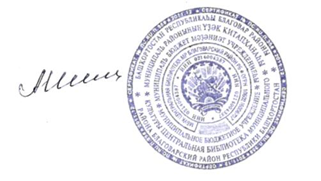 МР Благоварский р-н___________А.Ф. ШильПОЛОЖЕНИЕО РАЙОННОМ КОНКУРСЕНАЧИНАЮЩИХ ПОЭТОВ «ПОД КРЫЛОМ ВДОХНОВЕНИЯ..»I. ОБЩИЕ ПОЛОЖЕНИЯНастоящее положение определяет порядок организации и проведения районного конкурса начинающих поэтов и писателей «Под крылом вдохновения».1.1. Районный конкурс начинающих (непрофессиональных) поэтов и писателей «Под крылом вдохновения» (далее - Конкурс) – соревновательное мероприятие по сочинению стихотворений.1.2. Организаторами Конкурса выступают МБУК Центральная библиотека МР Благоварский район Республики Башкортостан.II. ЦЕЛИ И ЗАДАЧИ КОНКУРСАКонкурс проводится с целью выявления новых талантливых поэтов и раскрытия их творческого потенциала.Задачи Конкурса:- открытие талантов одарённых начинающих поэтов, имеющих склонность к самостоятельному литературному творчеству;- привлечение интереса к творчеству начинающих поэтов;- консолидация начинающих поэтов;- создание условий для творческого созидательного общения профессиональных и начинающих поэтов.III. УЧАСТНИКИ, УСЛОВИЯ И ПОРЯДОК ПРОВЕДЕНИЯ КОНКУРСА3.1. Участниками Конкурса являются все желающие жители Благоварского района, сочиняющие стихотворения на русском, башкирском и татарском языках. Допускается только индивидуальное участие в Конкурсе. Темы работ не ограничены.3.2. Конкурс проводится по возрастным категориям:- младшая возрастная категория – от 13 до 25 лет включительно;- средняя возрастная категория – от 25 до 45 лет включительно;- старшая возрастная категория – от 45 лет и выше.3.3. Победители и призеры Конкурса будут определены по номинации в каждой возрастной категории:- стихотворное произведение;3.4. Принимаются произведения собственного сочинения, как опубликованные, так и никогда не публиковавшиеся, и не являющиеся переводами.Один участник может подать на Конкурс не более трех стихотворных работ объемом не более 70 поэтических строк каждая. Творческая работа для участия в Конкурсе направляется в электронном виде (формат – Microsoft Word, шрифт – Times New Roman, 14 кегль, полуторный интервал).К творческим работам необходимо заполнить и приложить заявку (приложение № 1).3.5. В заявке указать: ФИО, год рождения, место проживания, сфера деятельности (учебы или работы); краткую биографию объемом не более 1 страницы (шрифт Times New Roman, размер шрифта – 14), контактную информацию: телефон, е-mail. Название и дату создания произведения, объем в страницах, идея и тема произведения, а также информацию о публикации данного произведения (если произведение публиковалось, указать выходные данные сборника, газеты, ссылки на электронные ресурсы и др.).Заявки на участие в Конкурсе и работы принимаются c 16  по 31 марта 2022 года (включительно) только в электронном виде на адрес электронной почты tokbulatovai@mail.ru с пометкой «Конкурс».3.6. Работы, представленные на Конкурс, не возвращаются и не рецензируются.3.7. Авторские права на работы сохраняются за участниками Конкурса.3.8. Организаторы Конкурса имеет право без уведомления и без объяснения причин оставить без внимания работы участников, нарушивших положение о Конкурсе;3.9. Участники Конкурса (их законные представители, родители, опекуны и т.п.) дают свое согласие на обработку персональных данных: фамилии, имени, телефона, краткой биографии, адреса электронной почты и иных персональных данных, предоставленных участником Конкурса.IV. КРИТЕРИИ ОЦЕНКИ КОНКУРСНОЙ РАБОТЫОцениваться работы будут по следующим критериям:4.1. Оригинальность, нестандартность, новизна в подаче материала;4.2. Логичность и завершенность изложения;4.3. Точность рифм (для стихотворений);4.4. Степень эмоционального воздействия;4.5. Грамотность изложения, соблюдение норм русского, башкирского языков;4.6 Самостоятельность мышления автора;4.7. Миролюбие, необычный взгляд на мир, искусство видеть мир в красках и образах.V. ЖЮРИ КОНКУРСАЖюри Конкурса будет сформировано основным организаторомКонкурса – МБУК Центральная библиотека МР Благоварский район.Жюри Конкурса имеет право:- оценивать творческие работы конкурсантов;- коллегиально определять результаты Конкурса по итогам оценки конкурсных работ.VI. ПОДВЕДЕНИЕ ИТОГОВ КОНКУРСАПо итогам Конкурса жюри определяет лучшие произведения (начинающих) поэтов. В каждой возрастной группе присуждаются звания – лауреат I, II и III степени (всего 36 призеров).Все участники получают Сертификат участника. Жюри вправе учредить специальные призы, обосновав свое предложение.Информация о Конкурсе и его итоги будут представлены на официальном сайте организаторов, а также в средствах массовой информации.По вопросам участия в Конкурсе, дополнительную информацию и справки об организации и проведении Конкурса можно получить:- по телефону: 83474722486 (Токбулатова Ильмира Финисовна),- е-mail: tokbulatovai@mail.ru- по адресу: с. Языково, ул Ленина, д.16Состав Оргкомитета1.	Токбулатова Ильмира Финисовна – заведующая методическим отделом МБУК Центральная библиотека2.	Насретдинова Светлана Айрасовна – библиотекарь МБУК Центральная библиотека3.	Кувшинова Марина Владимировна  - заведующая отделом обслуживания МБУК Центральная библиотекаСостав ЖюриПредседатель жюри: Ганиев Нурлан Рашитович – заместитель председателя Союза писателей Республики БашкортостанЧлены жюри:Насыров Ильдар Фаилевич – начальник отдела культуры МР Благоварский районГафарова Лира Адиповна – директор информационного центра «Благоварские вести»Шиль Ангелина Францевна – директор МБУК Центральная библиотекаПриложение № 1Заявка на участие в республиканском конкурсе начинающих(непрофессиональных) поэтов  «Под крылом вдохновения»1. Фамилия, имя участника __________________2. Дата и год рождения ____________________3. Место проживания ______________________4. Учреждение (школа, CCУЗ, ВУЗ) или место работы _____________5. Краткая биография.6. Контактная информация (телефон и e-mail) __________________7. Название и дата создания произведения, объем в страницах, идея и тема произведения, публиковалась ли работа ранее: ДА / НЕТ (если произведение публиковалось, указать выходные данные сборника, газеты, ссылки на электронные ресурсы и др.)8. Согласие на обработку персональных данных организаторами конкурса ДА / НЕТ (подпись).